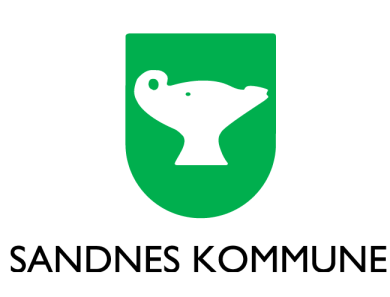 Søknad om dispensasjon fra lov om motorferdsel i utmark og vassdragOpplysninger om søker og kjøretøySøknaden gjelder (kryss av):Formålet med transportenKjørerute og tidsrom for transportVedlegg til søknaden (sjekkliste)*nf = forskrift for bruk av motorkjøretøyer i utmark og på islagte vassdrag, mfl = motorferdselloven Vi minner om at du i alle tilfeller må ha grunneiers tillatelse for å kjøre. I verneområder gjelder i tillegg verneforskriftenes regler for motorferdsel. Du må derfor søke forvaltningsmyndigheten for det enkelte verneområde dersom kjøreruten berører et verneområde. Fylkesmannen eller verneområdestyret v/forvalter kan gi opplysningerUnderskriftDato:Søker:Søker:Søker:Fødselsdato:Adresse: Adresse: Adresse: Postnummer og poststed:Postnummer og poststed:Telefon:Telefon:E-postadresse:E-postadresse:E-postadresse:Fører, dersom ikke søker kjører selv. Før også opp søkers relasjon til fører (f.eks ektefelle, søster, svigersønn m.m)Fører, dersom ikke søker kjører selv. Før også opp søkers relasjon til fører (f.eks ektefelle, søster, svigersønn m.m)Fører, dersom ikke søker kjører selv. Før også opp søkers relasjon til fører (f.eks ektefelle, søster, svigersønn m.m)Fører, dersom ikke søker kjører selv. Før også opp søkers relasjon til fører (f.eks ektefelle, søster, svigersønn m.m)Fører, dersom ikke søker kjører selv. Før også opp søkers relasjon til fører (f.eks ektefelle, søster, svigersønn m.m)Type kjøretøy/fartøy (merke, modell og registreringsnummer):Type kjøretøy/fartøy (merke, modell og registreringsnummer):Type kjøretøy/fartøy (merke, modell og registreringsnummer):Type kjøretøy/fartøy (merke, modell og registreringsnummer):Type kjøretøy/fartøy (merke, modell og registreringsnummer):Kjøring skal skje på barmark/snødekket mark:Kjøring skal skje på barmark/snødekket mark:Kjøring skal skje på barmark/snødekket mark:Kjøring skal skje på barmark/snødekket mark:Kjøring skal skje på barmark/snødekket mark:Kryss av i kolonnen til venstre for formålet med kjøringen og hvilken bestemmelse det søkes dispensasjon fra i motorferdselloven og/eller forskrift for bruk av motorkjøretøyer i utmark og på islagte vassdrag Kryss av i kolonnen til venstre for formålet med kjøringen og hvilken bestemmelse det søkes dispensasjon fra i motorferdselloven og/eller forskrift for bruk av motorkjøretøyer i utmark og på islagte vassdrag Kryss av i kolonnen til venstre for formålet med kjøringen og hvilken bestemmelse det søkes dispensasjon fra i motorferdselloven og/eller forskrift for bruk av motorkjøretøyer i utmark og på islagte vassdrag Bruk av snøskuter for:Bruk av snøskuter for:Bruk av snøskuter for:LeiekjøringForskriften § 5 a)Transport for funksjonshemmede Forskriften § 5 b)Transport av bagasje og utstyr til privat hytte Forskriften § 5 c)Kjøring i utmarksnæring for fastboendeForskriften § 5 d)Transport av vedForskriften § 5 e)Gruppeturer for beboere på helse- og omsorgsinstitusjoner, pensjonistforeninger Forskriften § 5 f)Utkjøring og tilsyn med jervebåserForskriften § 5b.Bruk av motorkjøretøy, motorfartøy eller luftfartøy for:Bruk av motorkjøretøy, motorfartøy eller luftfartøy for:Bruk av motorkjøretøy, motorfartøy eller luftfartøy for:Transport av materiell og utstyr i forbindelse med utmarksnæring Forskriften § 5a.Annet særlig behov for bruk av motorkjøretøy i terreng Forskriften § 6Særlig behov for bruk av motorbåt eller liknende fartøy Motorferdselloven § 6Særlig behov for landing og start med luftfartøy Motorferdselloven § 6Begrunn behovet for transportenBeskriv hvor du skal kjøre. Legg ved en kartkopi eller -skisse med inntegnet kjøretrasé som på en entydig og kontrollerbar måte viser hvor du ønsker å kjøre.Beskriv hvor du skal kjøre. Legg ved en kartkopi eller -skisse med inntegnet kjøretrasé som på en entydig og kontrollerbar måte viser hvor du ønsker å kjøre.Beskriv hvor du skal kjøre. Legg ved en kartkopi eller -skisse med inntegnet kjøretrasé som på en entydig og kontrollerbar måte viser hvor du ønsker å kjøre.Dato:TidsromAntall turerFormål*Krav om vedleggAlle formålKartskisse med nøyaktig inntegnet traséTransport for funksjonshemmede (nf §5b))Legeerklæring ved varig funksjonshemmingTransport av bagasje og utstyr til privat hytte (nf § 5c))Skjøte, festekontrakt og/eller leiekontraktKjøring i utmark for fastboende (nf § 5 d))NæringsoppgaveTransport av ved eller brensel (nf § 5 e))Hogsttillatelse. Hogstområde inntegnes på kartTransport av materiell og utstyr i forbindelse med utmarksnæring (nf § 5a.)NæringsoppgaveUtkjøring og tilsyn med jervebåser (nf § 5b.)Dokumentasjon fra Fylkesmannen Særlige grunner (nf og mfl § 6)Eventuell dokumentasjon ved særlige behovSted og datoSøkerens underskrift